Kossuth County Fair - Annual Tractor RideAlgona, Iowa - Friday, August 6, 2021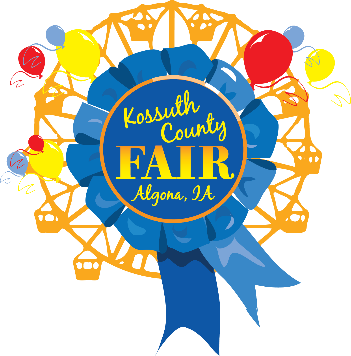 Registration Fee - $25The ride this year will sponsor the Kossuth County Fair Free Gate Fundraiser!7:30 am	Registration at the South Gate of the Kossuth County Fairgrounds                                             (Across from Kossuth Regional Health Center) Register at the South Gate Ticket Window                                           Coffee, water and rolls will be available at the time of registration. 9:00 am	Start the ride12:30 pm 	Lunch will be provided by Smithfield @ DRAGO4:45 pm 	Approximate time back at the Fairgrounds5:00 pm 	Door prizes and refreshments.Evening meal provided by The Kossuth County Farm BureauRules: Secure Buddy Seat permitted - $25 second rider feeDrivers must be at least 16 years of ageNo alcohol before or during the rideMinimum speed of 12 mph – There will be 2 speed groupsDrivers must have their own liability insurance. Drivers assume all responsibilityTractors must display S.M.V. sign and have rearview mirrorDriver Registration Form		(Detach & return this section at registration)Name: _________________________________________________________Address: ______________________________ City: ___________________ State: _______ Zip Code: ________Home Phone Number: __________________________ Cell Phone Number: ____________________________Emergency Contact Name: ______________________________ Cell Number: __________________________Tractor Make: ____________________________ Model: ________________________ Year: _____________Preferred Travel Speed: ________ mph (This will be used to determine group placement) I hereby state that I will follow all the rules and regulations put forth by this document and waive all rights to claim damage against individuals and sponsors associated with this event. Signed: _______________________________________________ Date: _____________________________Mail the registration form and entry fee to:Kossuth County Ag Association – PO Box – Algona, IA 50511(Make checks payable to KCAA)If you have any questions, please contact Tim Allen at 515-320-5293 or Edgar Meyer at 515-320-5604